ГАННІВСЬКА ЗАГАЛЬНООСВІТНЯ ШКОЛА І-ІІІ СТУПЕНІВПЕТРІВСЬКОЇ СЕЛИЩНОЇ РАДИ ОЛЕКСАНДРІЙСЬКОГО РАЙОНУКІРОВОГРАДСЬКОЇ ОБЛАСТІНАКАЗ17.02.2023                                                                                                                                         № 23с. ГаннівкаПро проведення Тижня педагогічної майстерностіВідповідно до плану роботи закладу на 2022-2023 навчальний рік, з метою підвищення педагогічного, психологічного і фахового рівнів педагогічними працівниками закладу, здійснення обміну досвідом роботи між вчителями, розвитку ініціативи і творчості, задоволенні потреб в особистісному зростанніНАКАЗУЮ:Провести в закладі з 20 лютого по 26 лютого 2023 року Тиждень педагогічної майстерності.Затвердити план проведення Тижня педагогічної майстерності Ганнівського ліцею відповідно до додатку № 1.Затвердити план проведення Тижня педагогічної майстерності Володимирівської філії Ганнівського ліцею відповідно до додатку № 2.Заступнику директора з навчально-виховної роботи Ганнівського ліцею РОБОТІ Н.А.,заступнику завідувача Володимирівської філії Ганнівського ліцею ПОГОРЄЛІЙ Т.М.:організувати та провести Тиждень педагогічної майстерності згідно з планом (додатки 1,2);звіт про проведення тижня надіслати на електронну адресу ganivka2008@ukr.net до 28.02.2023  року.Контроль за виконанням наказу покласти на заступника директора з навчально-виховної роботи СОЛОМКУ Т.В. Директор                                                                             Ольга КАНІВЕНЬЗ наказом ознайомлені:                                                      Т.Соломка                                                                                                Н.Робота                                                                                                                                              Т.Погорєла                                                                              Додаток 1 до наказу                                                                                           від 17.02.2023 №23План проведенняТижня педмайстерності Додаток 2 до наказу                                                                                           від 17.02.2023 №23План заходівпід час Тижня  педагогічної майстерностіДата Форма проведенняТемаВідповідальнийПонеділок20.02.2023Розміщення відеоролику Корисні сайти для самоосвітиГришаєва Л.В.,шкільний бібліотекарПонеділок20.02.2023Майстер-класСтворення відеороликів за допомогою програми FilmigoГришаєва Л.В.,шкільний бібліотекарВівторок21.02.2023Практичне заняттяСтабілізація емоційних станів педагогів. Вправи для самодопомогиГришаєва О.В., практичний психологВівторок21.02.2023Практикум Wordwall-cервіс для створення інтерактивних завданьСоломка Т.В., ЗДНВРСереда22.02.2023ПрезентаціяПроєкти Міністерства освіти і науки України щодо організації дистанційного навчанняРобота Н.А.,ЗДНВРЧетвер23.02.2023Онлайн - навчання Створення інфографіки у сервісі CanvaМарченко А.В., вчитель англійської мовиП'ятниця24.02.2023Майстер- класРобота з дітьми, які відчувають страх чи тривогу на уроках онлайн. Стабілізація емоційних станів та включення у діяльність.Гришаєва О.В., практичний психологПротягом тижняВідкриті урокиПедагогічні працівники, що атестуютьсяДень тижняЗахідТемаВідповідальнийУпродовж тижняПедагогічна вітринаМайстерність без меж (відкриті уроки)Учителі, які атестуютьсяУпродовж тижняПанорама уроків, заходівМетодична скринька (https://padlet.com/pogorelatanya/padlet-jprs9icv8wn6w8vq) Педагогічні працівникиПонеділок20.02.2023Виставка методичної літературиМетодичний кейс Чеча М.О.,шкільний бібліотекарВівторок21.02.2023Тренінг з педагогамиЕкологія душі. Профілактика емоційного вигоранняТкач А.Е.,практичний психологСереда22.02.2023Арт терапія(з учнями)Три маскиТкач А.Е.,практичний психологЧетвер23.02.2023Методичний бюлетень Дистанційне навчання (https://padlet.com/pogorelatanya/padlet-cy2sa6igmibwglub) Погорєла Т.М., заступник завідувача з НВРП'ятниця24.02.2023Методичний КВЕСТУ пошуках скарбів (https://jamboard.google.com/d/1cA5l2k1x1jE-M1RtNsZcOr3lPOAv3i7_j7jDD0zY_70/edit?usp=sharing) Погорєла Т.М., заступник завідувача з НВР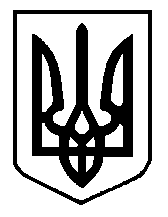 